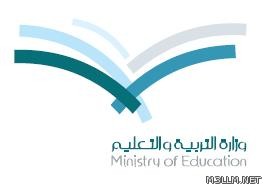 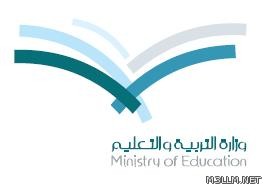 ـــــــــــــــــــــــــــــــــــــــــــــــــــــــــــــــــــــــــــــــــــــــــــــــــــــــــــــــــــــــــــــــــــــــــــــــــــس1/ ( أ ) ضعي علامة (        ) على الإجابة الصحيحة :  يجب الوضوء في الحالات الآتية :   ( ب ) ضعي علامة (       ) أمام العبارة الصحيحة وعلامة (       ) أمام العبارة الخاطئة فيما يأتي :يستحب للمسلم أن يكون على وضوء دائماً          (        ) . من شروط الوضوء التسمية                            (        ) .============================س2/ ( أ ) ميزي فروض الوضوء باللون الأحمر وسنن الوضوء باللون الأزرق :( ب ) أجيبي بـ (       ) أمام العبارة الصحيحة و (       ) أمام العبارة الخاطئة فيما يأتي : الغسلة الأولى للوجه واليدين والرجلين من فروض الوضوء              (        ) . الغسلة الثانية للوجه واليدين والرجلين من سنن الوضوء                   (        ) . إذا غسلت رجلي اليسرى قبل اليمنى بطل وضوئي                         (        ) .============================س3) حددي الإجابة الصحيحة مما يأتي :نواقض الوضوء هي :(      ) الأشياء التي يبطل الوضوء بسببها .(      ) الأشياء التي يستحب الوضوء بسببها .إذا كنت أصلي , ثم انتقض وضوئي , فماذا يجب علي ؟(      ) أستمر في صلاتي ولا أعيدها بعد ذلك .(      )  أقطع الصلاة , ثم أتوضأ وأصلي من البداية .============================